Name:___________________________________ Date:__________________________Fire Service Ladders ChecklistAssist a Conscious Victim MethodDirectionsThe instructor will set up a scenario with a victim and a firefighter in a building. The ladder will be positioned, secured, and heeled. When the instructor says, “Start,” climb the ladder appropriately and demonstrate the steps below. The skill ends when you state that you have completed all of the identified steps.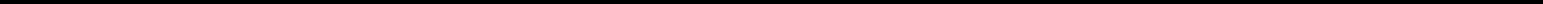 Instructor’s Signature	DateTask Steps1 Pt. eachFirefighter in the buildingLower the victim from the window to the rescuer feet-first (facing the building) onto the ladderRescuerPosition the victim for carrying (feet-first and facing the building)Descend the ladder supporting the victimTotal points possible – 3